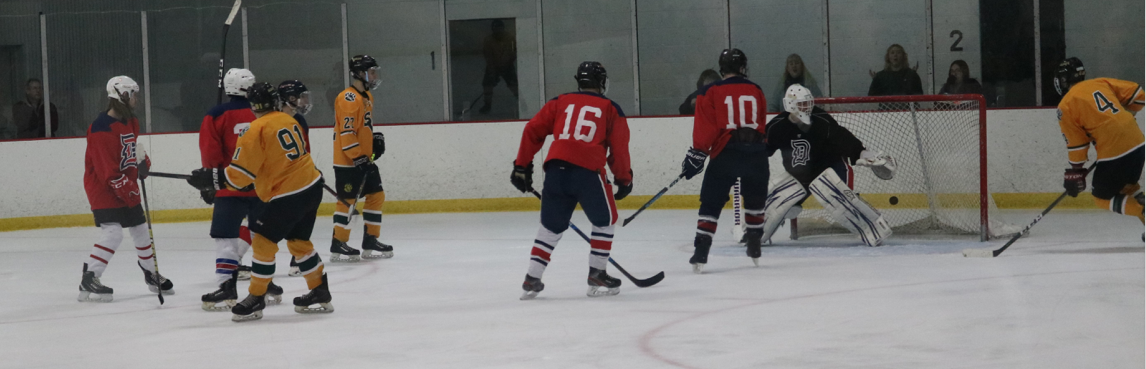 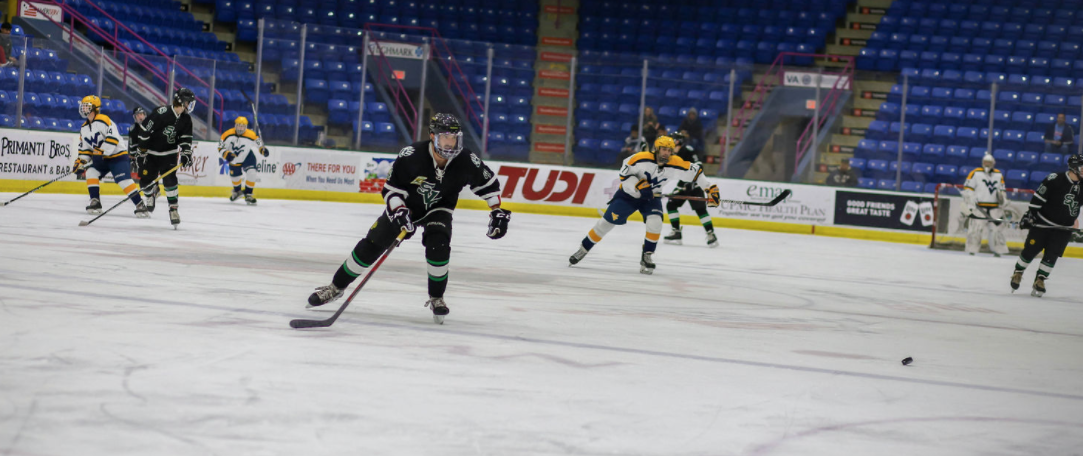 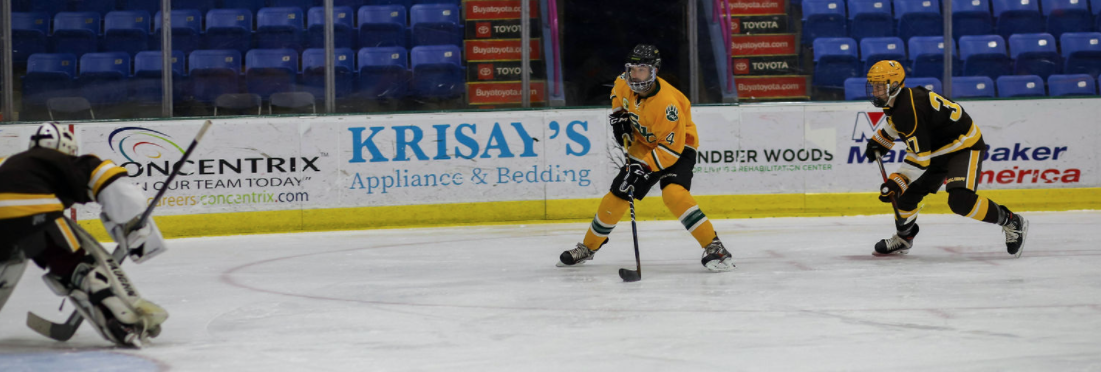 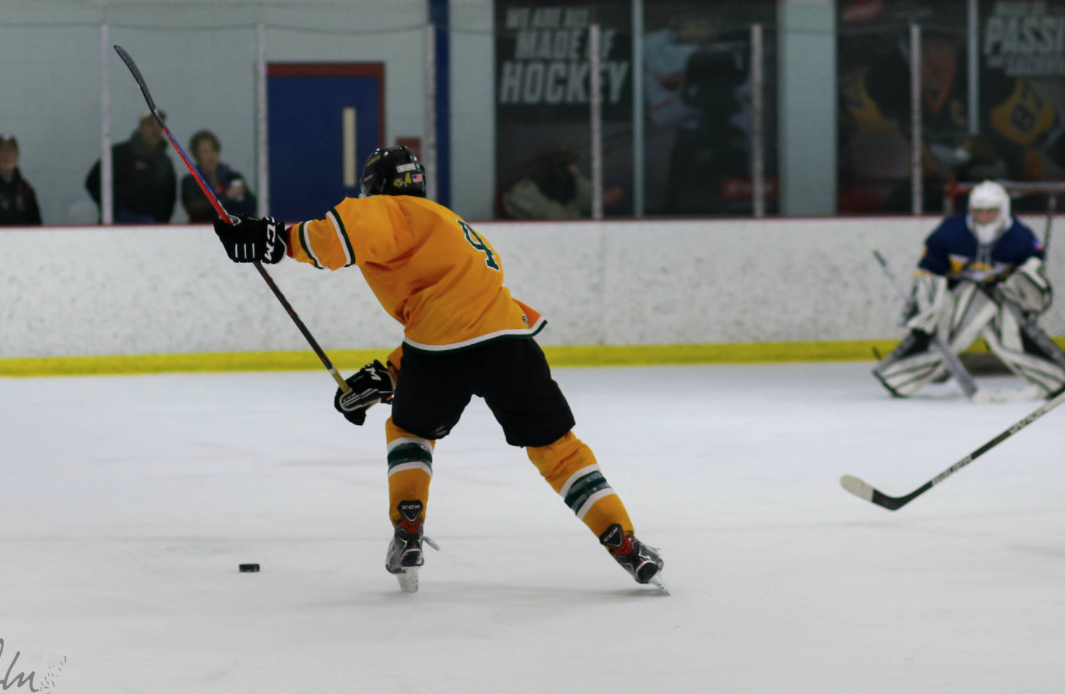 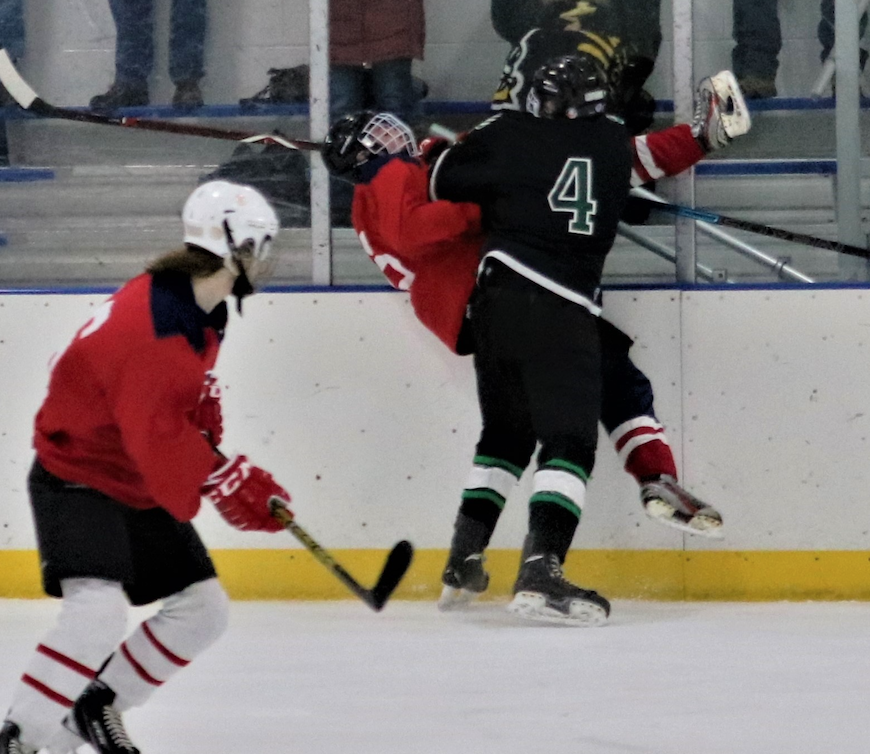 Player Name:Career Highlights:Miller, ChrisC ‘22Be hit or get out of the way. A tough aggressive defender who could shoot, skate, move the puck or lift opposing players off the ice with devastating checks. Chris logged an incredible number of minutes when the team dropped to only three defenders in the 21-22 season. Made an immediate impact on the ability of SVC to play hard against bigger schools leading to three consecutive winning seasons each year he played. His 12 goals in the 19-20 season set a new record for defenseman eclipsing the 10 scored by Tim Legath in the 2008-2009 season. He passed  Z-Man in total points for a defenseman becoming the 4’th all-time leading scorer for defenseman in only a little over 2+ seasons. But for the lone one game COVID season he had a legitimate shot to be the top scoring defender in history. His 1.71 points per game is best all time among defenders and his 27 assists in his last season eclipsed the 22 of TJ Drake in the 2004-2005 season.In his 1’st game his 1’st goal was a shorthanded game winner over Robert Morris. Scored a goal in the one game COVID season over RMU and the only goal in SVC’s first ever game against Rowan. Had had 17 multi point games including two 5 assist efforts (Cleveland State and Duquesne), and a monster hat trick 2 assist contribution over Duquesne that included the game winner. His six game winners have terrorized Duquesne 3 times, Cleveland State twice and RMU.Yr#PosGPGATPSPct+-+/-PMWTPS19204D161213257316.43423+1170304120214D1101425.041+32000021224D18727341405.06637+29833010Totals352040602179.210461+431556051